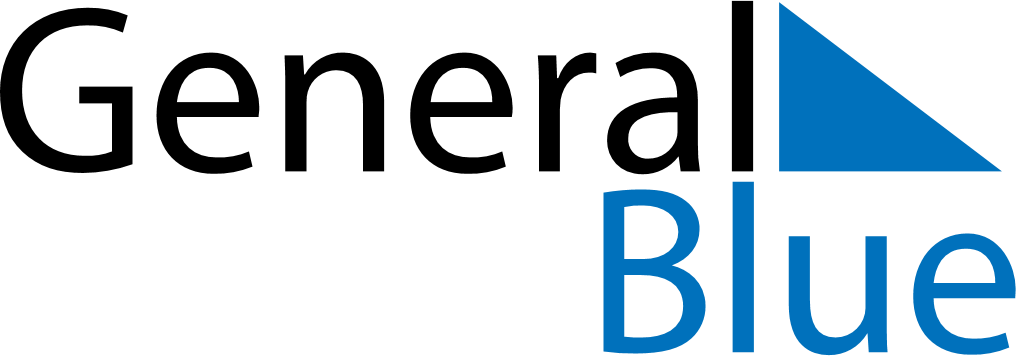 June 2025June 2025June 2025RussiaRussiaMondayTuesdayWednesdayThursdayFridaySaturdaySunday123456789101112131415Russia Day161718192021222324252627282930